 Film Codes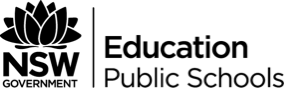 Audience PositionTechnical codesSubject distance:How much detail is seen of the subject?How significant are close up, medium shots, wide shots, and long shots?Lens choice:Has perspective been altered by the use of wide angle, telephoto or zoom lenses?What is the effect of the chosen lens perception of the subject/information?Camera angle:How does the selection of low angles, high angles and eye level shots shape perception?Camera movement:What was the effect of camera movement, such as panning, tracking, and dollying?Has a handheld camera been used? What meanings have been created?Shot duration:What is the effect of a succession of quick shots, such as a montage?What is the effect of the camera being held on the subject for a long time?What effect did keeping the camera running and moving with action achieve?Symbolic codesSetting:Where is each character interviewed? What is the setting for each interview? What does the setting say about each character?Lighting:How is each character lit? How does this contribute to the argument being presented?Costume/appearance:How is each character dressed? How does this represent the director’s attitudes towards them?Performance:How does the character act in front of the character? What actions are presented? How do they contribute to the argument presented?What is the characters’ acting style? Moving? Body language? Facial expressions? Reactions to questions?Audio codesMusic:What type of music is played?When is it played?Is it used for emphasis or to set a tone?How does it contribute to the film's atmosphere?How does it contribute to the values and attitudes presented?Sound effects:Are there any sound effects made?When do they occur?What purpose do they achieve?SpeechWhat is said? Who says it? How is it said?Introduction:Who introduces the story?What form does the introduction take?To what extent does the introduction provide a framework or a set of expectations for the viewer?Narration:Are presenters used throughout the story?How is verbal language used to develop a viewpoint?Is voice over narration used?Is direct address used?How is narration used in conjunction and juxtaposition with visuals?Interviewing characters:Who is interviewed?How much time/space is each interviewee given?What do we learn about the issue/story from each interviewee and character?How does the camera position the audience to view each person?How significant is this position in framing our response to the speaker and the issue?Conclusion:How is the story/issue summed up?Decoding the codesVoice over narration:The audience may attribute certain values to subject.Tone creates a mood.Selection of language in the script shapes values and attitudes.Music and sound effects:Aural stimuli can set a mood or develop an attitude.Interviews:Invites audience to think in a particular way?Has a balance been suggested?What criterion classifies experts?Do questions show a bias? Do they seem framed to illicit a particular response?Does the gender of the interviewer or interviewee shape responses?Who or what is the audience permitted to hear/see?Setting?What has been omitted? Effect?Still photo shots from film clips:Selection of shots – position angle, depth of fieldReality of historyLength of time given to shotsJuxtapositioning (two opposite ideas put together to create an effect) of shotsDramatic recreation:Powerful persuader because of emotive quality of drama – heightens sense of reality?